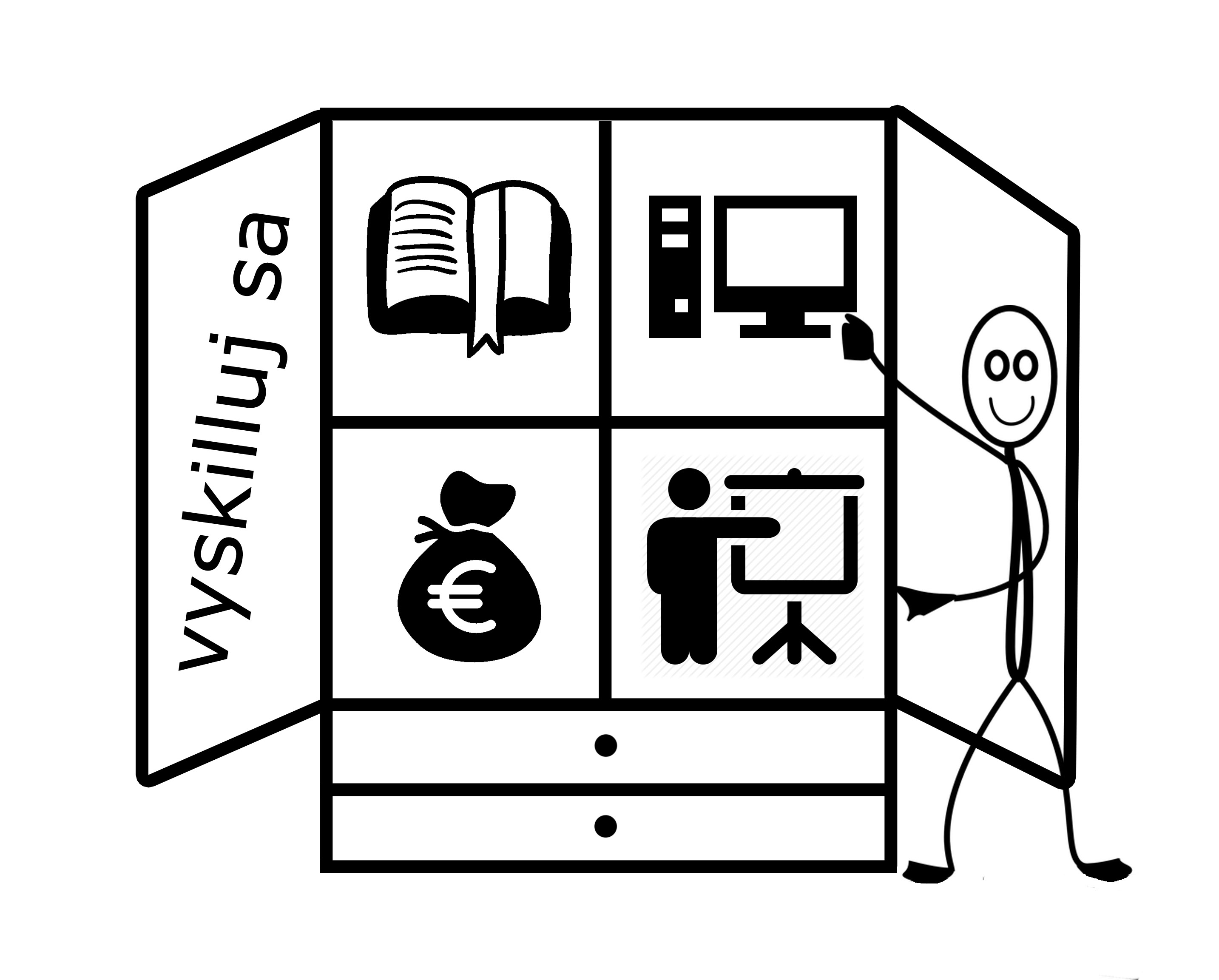 Čitateľký Maratón Pár viet o tom ako prebiehal čitateľský maratón: Kniha ktorú ste ČÍTALI Naj myšlienka knihy: Príbeh knihy a kde KNIHA skončila Čoste aktivitou a úlohami získali   Pár viet o tom čo ste na naučili,  o tom ako sa vám páčilo video, čo ste sa z neho dozvedeli….. čokoľvek k čitateľskej gramotnosti Otázky na záver: Akú knihu ste si vybrali na záverečný workshop ? Ako prebiehali diskusie o článku, ktorý ste si vybrali  ? O aký článok išlo?( iba 2. veková skupina) Bonusová otázka: Ako samostatne  rozvíjať kritické myslenie? Nezabudnite priložiť foto, video z aktivít ( Foto, video posielajte zvlášť priložené do mail )Zaslanie denníku: do 31. marca 2017   